TRABAJO 2º ESO 27 DE MAYO1º PÁGINA 185: 12 y 142º SOLUCIÓN DE LOS EJERCICIOS 11 y 13 DE LA PÁGINA 185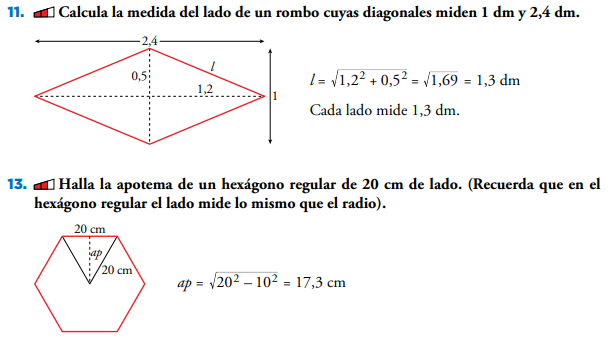 